МУ УПРАВЛЕНИЕ ОБРАЗОВАНИЯ АДМИНИСТРАЦИИКРАСНОЯРУЖСКОГО РАЙОНАПРИКАЗОт «06» ноября  2014 г.                                                                            № 594О проведении районного семинара«Основные направления математическогообразования в свете ФГОС ООО»        В соответствии с планом МУ «Управление образования администрации Краснояружского района» Белгородской области  п р и к а з ы в а ю:        1. Провести 20 ноября 2014 года районный семинар   учителей математики    «Основные направления математического образования в свете ФГОС ООО» на базе МОУ «Графовская СОШ».        2.Утвердить программу семинара (Приложение №1).       3. Контроль за исполнением данного приказа возложить на директора ЦМиСО Мельникову И.А.Начальник МУ «Управление образования администрации 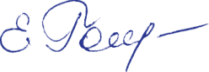 Краснояружского района»                                                             Е.Головенко     